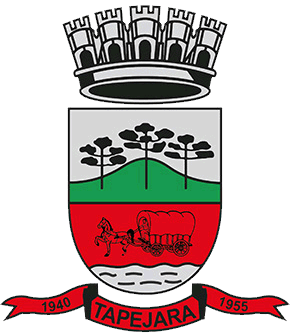 Pauta 011/2022Câmara Municipal de Vereadores de TapejaraSala de Sessões Zalmair João Roier (Alemão)Sessão Ordinária dia 18/04/2022.SAUDAÇÃO Invocando a proteção de Deus, declaro aberta a Sessão Ordinária da noite de hoje, dia 18 de abril de 2022.- Solicito aos senhores que tomem assento.- Agradecemos as pessoas que se fazem presentes essa noite...- A cópia da Ata da Sessão Ordinária do dia 11/04/2022, está com os Senhores Vereadores e poderá ser retificada através de requerimento escrito encaminhado à Mesa Diretora. - Vereadores favoráveis permaneçam como estão, e contrários se manifestem...- Aprovado por...Informes e Agradecimentos:- CONVITE: A AHFM (Associação Hortenilense de Futebol de Mesa) Convida para cerimonial de abertura da II etapa do Campeonato Estadual de Futebol de Mesa a ser realizado no Clube Comercial de Tapejara no dia 23 de abril de 2022, sábado, às 9h30min. - No dia 13/04 (quarta-feira) o vereador Professor Altamir participou da assembleia dos professores municipais no Centro Cultural e no mesmo dia participou da reunião na Câmara de Vereadores para tratar das melhorias para o transito de Tapejara, esteve presente também os vereadores Everton Rovani e Josué Girardi.- No dia 13/04 (quarta-feira) o vereador Josué Girardi participou de uma reunião com a Corregedoria em busca de um juiz, mais servidores e agilidade no andamento de processos. - No dia 16/04 (sábado) o vereador Josué Girardi representou o Presidente do Legislativo Edu Oliveira na praça central, programação alusiva à Pascoa com a chegada do coelho da Pascoa, esteve presente também o vereador Edson Luiz Dalla Costa (Kuki); - No dia 17/04 (domingo) os vereadores José Marcos Sutil e Josué Girardi participaram da festa em São Domingos;EXPEDIENTE DO DIANa Sessão ordinária de hoje deram entrada as seguintes matérias:- Ofício nº 001/2022 – Partido Progressista;- Oficio nº 002/2022 – Sinsept; - Projeto de Lei do Executivo nº 015/2022;- Projeto de Lei do Executivo nº 017/2022; - Indicação nº 008/2022; - Emenda Modificativa do Projeto de Lei nº 012/2022;-------------------------------------------------------------------------------------------------------------------------Determino que a servidora Valeria Delavechia, faça a leitura das matérias.ORDEM DO DIAAtendendo o art. 7º do Regimento Interno desta Casa, coloco em votação a solicitação encaminhada pela Prefeitura Municipal, para fazer uso da Sala da Câmara de vereadores, para a realização de reuniões mensais nas segundas terças-feiras de todos os meses subsequentes ao ano de 2022 do Partido Progressista com os membros de sua executiva, às 19h30min horas. - Vereadores favoráveis permaneçam como estão contrários se manifestem.- Aprovado por... ---------------------------------------------------------------------------------------------------------------------------PROJETOS DE LEIPrimeiramente coloco em votação e apreciação a Emenda Modificativa ao Projeto de Lei do Poder Executivo Nº 012/2022 de 28 de março de 2022, que MODIFICA o artigo 1º, § 1º sobre a participação no custeio do convênio com IPERGS que tem como objetivo dar continuidade a cobertura na área de assistência aos servidores municipais.Autor: Vereadores das Bancadas do MDB e do Cidadania.Os Vereadores signatários pretendem o aumento da participação do município do custeio do convênio com IPERGS que tem como objetivo dar continuidade a cobertura na área de assistência aos servidores municipais.- A palavra está com senhores vereadores.- Como mais nenhum vereador deseja fazer uso da palavra coloco em votação a Emenda Modificativa ao Projeto de Lei do Poder Executivo Nº 012/2022-Vereadores favoráveis permaneçam como estão contrários se manifestem.Aprovado por... ou desaprovada ...Em discussão o Projeto de Lei do Executivo nº 012/2022. Altera a Lei Municipal 2.409, de 30 de novembro de 2001, que autoriza a manutenção de convênio com o IPERGS e dá outras providências. - A palavra está com senhores vereadores.- Como mais nenhum vereador deseja fazer uso da palavra coloco em votação o Projeto de Lei do Executivo nº 012/2022.-Vereadores favoráveis permaneçam como estão contrários se manifestem.Aprovado por...---------------------------------------------------------------------------------------------------------------------------Em discussão o Projeto de Lei do Executivo nº 013/2022. Institui o mês abril verde no município de Tapejara e dá outras providências. - A palavra está com senhores vereadores.- Como mais nenhum vereador deseja fazer uso da palavra coloco em votação o Projeto de Lei do Executivo nº 013/2022.-Vereadores favoráveis permaneçam como estão contrários se manifestem.Aprovado por...---------------------------------------------------------------------------------------------------------------------------Em discussão o Projeto de Lei do Executivo nº 014/2022. Institui a declaração municipal de direitos de liberdade econômica, estabelece normas para atos de liberação de atividade econômica e dá outras providências. - A palavra está com senhores vereadores.- Como mais nenhum vereador deseja fazer uso da palavra coloco em votação o Projeto de Lei do Executivo nº 014/2022.-Vereadores favoráveis permaneçam como estão contrários se manifestem.Aprovado por...---------------------------------------------------------------------------------------------------------------------------Eram essas as matérias a serem discutidas na Sessão Ordinária de hoje.---------------------------------------------------------------------------------------------------------------------------Explicações Pessoais:Passamos agora ao espaço destinado às Explicações Pessoais, onde cada vereador terá o tempo regimental de cinco minutos para expor assuntos de seu interesse. Pela ordem, o primeiro a fazer uso da palavra é o Vereador: Josué Girardi, Celso Piffer, Déberton Fracaro, José Marcos Sutil, Josemar Stefani, Rafael Menegaz, Edson Luiz Dalla Costa, Maeli Brunetto Cerezolli, Everton Rovani, Altamir Galvão Waltrich e Carlos Eduardo de Oliveira.---------------------------------------------------------------------------------------------------------------------------PERMANECEM EM PAUTA- Projeto de Lei do Executivo nº 015 e 017/2022;- Indicação nº 007 e 008/2022;ENCERRAMENTOEncerro a presente Sessão e convoco os Senhores Vereadores para próxima Sessão Ordinária do ano que se realizará no dia 25/04/2022, às 18h30min horas. Tenham todos uma boa noite e uma ótima semana.